            6450, гр. Харманли,   ул. „Любен Каравелов” № 1,                E-mail: pgett@abv.bg                  http://pget-harmanli.com                         тел.: Директор - 0373 85068; 0879171464;                  Техн.секретар – 0879374209;      Гл. счетоводител - 0895393666ДИРЕКТОР:Соня ИлиеваГрафикът е утвърден със Заповед № 425/10.02.2022 г.ГРАФИК за контролни и класни работи през втория учебен срок на учебната 2021/2022 година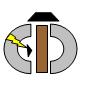                Професионална гимназия по електропромишленост и текстил                                                „ Захари Стоянов”Учебни предметиКлас/паралелкаМесецБЕЛЧЕ-АЕЧЕ-РЕмате-мати-каИТИЦГИфило-софияБЗОФАХООСХООСГО12345678910111213141415VIIIа класVIIIа класVIIIа класVIIIа класVIIIа класVIIIа класVIIIа класVIIIа класVIIIа класVIIIа класVIIIа класКонтролни работи февруа-ри2207091621март1623170807април1928131418май113130юни71320Класни работи 21.0604.0509.06VIIIб класVIIIб класVIIIб класVIIIб класVIIIб класVIIIб класVIIIб класVIIIб класVIIIб класVIIIб класVIIIб класКонтролни работи февруа-ри2411март2816111508април18281512май31юни171021Класни работи 13.0604.0509.06VIIIв класVIIIв класVIIIв класVIIIв класVIIIв класVIIIв класVIIIв класVIIIв класVIIIв класVIIIв класVIIIв класКонтролни работи февруа-ри2409142821март141018232107април2128271118май26131130юни131020Класни работи15.0604.0509.06IXа класIXа класIXа класIXа класIXа класIXа класIXа класIXа класIXа класIXа класIXа класКонтролни работи февруа-ри240917март24301;281510080418април20май0910юни1502071724Класни работи 08.0626.0523.0630.05IXб класIXб класIXб класIXб класIXб класIXб класIXб класIXб класIXб класIXб класIXб класКонтролни работи февруа-ри071017март21311;28160923110415април18май0911юни101508    031722Класни работи 06.0626.0521.0630.05IXв класIXв класIXв класIXв класIXв класIXв класIXв класIXв класIXв класIXв класIXв класКонтролни работи февруа-ри1624март171;2818071123април20май04091323юни091724Класни работи 15.0605.0508.0630.05Xа класXа класXа класXа класXа класXа класXа класXа класXа класXа класXа класКонтролни работи февруа-ри24март28171011302414април1126181428майюни02170623Класни работи 03.0605.0515.0609.06Xб класXб класXб класXб класXб класXб класXб класXб класXб класXб класXб класКонтролни работи февруа-ри102321март182417април1128майюни070123Класни работи 02.0605.0509.0621.06XIа класXIа класXIа класXIа класXIа класXIа класXIа класXIа класXIа класXIа класXIа класКонтролни работи февруа-ри1108252121март1529април19майюни100606Класни работи 17.0627.0513.0621.06XIIа класXIIа класXIIа класXIIа класXIIа класXIIа класXIIа класXIIа класXIIа класXIIа класXIIа класКонтролни работи февруа-ри1709072222март07април140303майКласни работи 21.0415.0418.0428.03